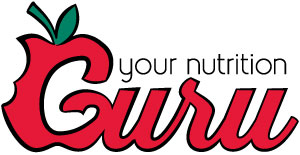 1000 Heritage Center Circle, Round Rock, TX, 78664512-368-7257 (office) 512-377-9840 (fax)As a Registered and Licensed Dietitian, Your Nutrition Guru can provide nutrition education for a variety of health concerns including but not limited to weight management, dyslipidemia, hypertension, diabetes, metabolic syndrome, performance nutrition, stroke, and heart attack.Client Information:Patient Name:	__________________________________________ Date: ___________Referring Physician:______________________________________________________Date Of Birth: _______________ Age: __________ Gender:______________________Home Phone: _______________Cell #: ________________ Work #: _______________Home Address:  _________________________________________________________City: __________________________________ State: ______ Zip Code:____________Email Address:   _________________________________________________________Drivers License #:    _______________________________ State: _________________Occupation: _________________________ Employer: __________________________Employers Address: ______________________________________________________City/State: _________________________________ Zip Code: ____________________Primary Insurance Policy Holder Name: ______________________________________Insurance Provider: ____________________ Group/Policy Number: _______________Emergency Contact:  __________________________ Phone: ____________________Relationship to Patient: ___________________________________________________Previous Nutrition Education: _____Yes	_____No	If yes, please provide the name of the nutrition educator, dates of education and topics discussed: ________________________________________________________ ____________________________________________________________________________________________________________________________________________1000 Heritage Center Circle, Round Rock, TX, 78664512-368-7257 (office) 512-377-9840 (fax)Initial Consultation Patient HistoryName _____________________________________ Date_________________Reason for initial visit: ______________________________________________Do you currently have or previously had any of the following conditions (check all that apply)? ___Diabetes: Type 1____ Type 2____ Gestational _______Cancer: Type and stage__________________Cardiovascular Disease				___Hypertension___High Cholesterol					___Stroke___Heart Attack						___Osteoporosis___Depression						___Anxiety___Hyper/Hypothyroidism					___Liver Disease___Hepatitis							___Kidney Disease___Metabolic Syndrome					___Hypo/hyperglycemia___Alzheimer’s Disease					___Parkinson’s Disease___Dementia							___Arthritis___AnemiaHave any of your immediate family members (mother, father, brother, sister) ever had any of the following conditions?___Diabetes: Type 1____ Type 2____ Gestational _______Cancer: Type and stage__________________Cardiovascular Disease				___Hypertension___High Cholesterol					___Stroke___Heart Attack						___Osteoporosis___Depression						___Anxiety___Hyper/Hypothyroidism					___Liver Disease___Hepatitis							___Kidney Disease___Metabolic Syndrome					___Hypo/hyperglycemia___Alzheimer’s Disease					___Parkinson’s Disease___Dementia							___Arthritis___AnemiaAre you currently experiencing any bone or joint pain? ___Yes	___NoDo you have any previous injuries?  ___Yes	___No 	If yes, please describe: ________________________________________Have you ever had surgery?  ___Yes	___No	If yes, please describe and provide dates of when the surgery/surgeries was/were: ________________________________________________________On average, how many hours per day do you spend Free Time watching television, playing video games, working on a computer or tablet?___<1 hour		___1-2 hours		___2-3 hours		___>3 hoursOn average, how many hours per day to you spend Working at a computer, seated in a desk, on a tablet?___<4 hours		___4-6 hours		___6-8 hours		___>8 hoursPlease describe your current physical activity level and abilities:___I am not able to engage in physical activity.___I am physically able to engage in physical activity, but am not currently active.___I engage in light to moderate physical activity on a regular basis.___I engage in vigorous physical activity on a regular basis.If you are currently physically active, please list the types of activity you engage in and the frequency and duration of these activities: ______________________ ________________________________________________________________Please provide the following information on all current medications and supplements that you take:Medication/Supplement Name:		Dose:		Reason for Taking:___________________________	_________	________________________________________________	_________	________________________________________________	_________	________________________________________________	_________	________________________________________________	_________	_____________________**If you need more space for medication/supplement information, please provide it on the back of this form.How would you describe your current health status?___I am an extremely healthy person___I am a generally healthy person___I have a few health concerns, but I feel I am in overall good health___I have many health concerns and am worried about my future___Although I am free of disease, I don’t feel I have healthy habitsHow would you describe your current motivation for exercise?___I do not exercise and am not interested in exercising___I do not exercise, but am considering starting___I exercise and plan to continue to the exercise regimen I currently do___I exercise and am interested in changing and improving my current regimen 